1.ª Aula – 07/03Apresentação do curso. Do negócio jurídico ao contrato. Conceito de contrato. Os três valores inerentes ao contrato. 2.ª Aula – 14/03 Tema 1: Tipo contratual e contratos atípicosAcórdão para a aula: Recurso Extraordinário 81.052/SPTema 2: Interpretação contratualAcórdão para a aula: Recurso Extraordinário 78.946/MG3.ª Aula – 21/03 Tema 1: Responsabilidade pré-contratualAcórdão para a aula: Recurso Especial 49.564/SPTema 2: Formação dos contratos e contrato preliminarMaterial para a aula: (i) Acórdão do Caso DISCO (Recurso Extraordinário 88.716/RJ); e (ii) Texto do contrato (disponibilizado por meio do moodle)4.ª Aula – 28/03 Tema 1: Nova tipologia contratual. Contratos civis, empresariais e de consumoTema 2: “Contratos relacionais”5.ª Aula – 04/04 Tema 1: Contratos coligadosTema 2: Redes contratuais6.ª Aula – 18/04 Tema 1: Boa-fé contratual (função criativa)Tema 2: Boa-fé contratual (função corretiva)7.ª Aula – 25/04 Tema 1: Frustração do fim do contratoA prova será realizada nessa data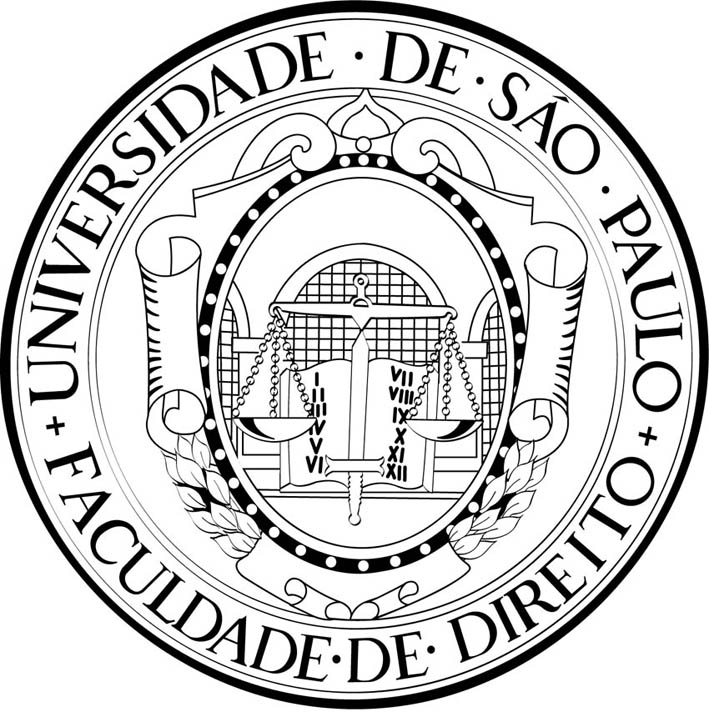 UNIVERSIDADE DE SÃO PAULOFACULDADE DE DIREITODEPARTAMENTO DE DIREITO CIVILPLANO PARCIAL DA DISCIPLINA – PRIMEIRO BIMESTREDISCIPLINAPROFESSORDCV 0511 – Direito Civil Aplicado Francisco Paulo De Crescenzo Marino